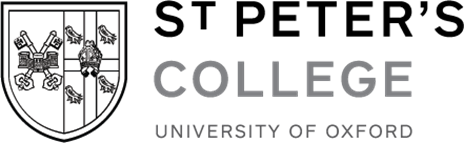 ALL APPLICANTS MUST SIGN THE DECLARATION BELOWDeclaration:  The information provided in this application form and any supporting documentation is true and complete. I understand that any offer of employment may be conditional upon satisfactory screening. I agree that any deliberate omission, falsification or misrepresentation in the application form or supporting documentation will be grounds for rejecting this application or subsequent dismissal, if employed by St Peter’s College.  I agree to the above declaration.I consent to the information given in this application form and accompanying supplements being stored and processed in accordance with the Data Protection Act 1998.Signed:……………………………………………………………………….  Date ……………………………. EQUAL OPPORTUNITIES APPLICANT MONITORING FORM 	CONFIDENTIALThis form is available in an alternative format, if required please contact the HR Manager.Please complete this form if you are applying for a position at St Peter’s College, OxfordThe Equality Act 2010 brings together and extends existing equality legislation. The Act introduces protected characteristics in relation to which discrimination is unlawful. The protected characteristics under the Act are:Higher education institutions have a duty to have effective arrangements for the collection and analysis of data for equality monitoring purposes. Any information given will be used only to support the College’s diversity and equal opportunities policy and in accordance with the principles of the Data Protection Act 1998. The information will be entered on a computer in St Peter’s College and will be kept strictly confidential and separate from your name and your application. It is not part of the selection process. The information you give will be retained only for statistical purposes and is anonymous. The reference at the top of the page is the date the job advert closed, so that we know the year and month the data was collected in, which assists with analysis.The policy and practice of St Peter’s College require that entry into employment with the College and progression within employment will be determined only by personal merit and the application of criteria which are related to the duties of each particular post. Subject to statutory provisions, no applicant or member of staff will be treated less favourably than another because of any of the above protected characteristics. In all cases, ability to perform the job will be the primary consideration. Please answer the questions by completing or ticking the appropriate box.Please return this form with your application to the HR Manager at St Peter’s College, Oxford. Thank you.Post applied for:Ref. No.Personal DetailsPersonal DetailsPersonal DetailsTitleFamily nameFamily nameOther namesOther namesOther namesCurrent addressCurrent addressCurrent addressDaytime Daytime MobileEmailEmailEmailEducation, technical and professional qualificationsEducation, technical and professional qualificationsEducation, technical and professional qualificationsQualification and gradeSchool/college name or professional bodyDatesTraining
Please list any training courses you have attended which would be relevant to this post.Training
Please list any training courses you have attended which would be relevant to this post.Training
Please list any training courses you have attended which would be relevant to this post.CourseCourseDatesEmployment history
Please list in chronological order, starting with your current, or most recent employerEmployment history
Please list in chronological order, starting with your current, or most recent employerName & address of employerName & address of employerJob titleJob titleDates of employmentDates of employmentMain duties and responsibilitiesMain duties and responsibilitiesCurrent salary/salary on leaving£                                           per month/yearNotice period / when would you be available to start work?Notice period / when would you be available to start work?Reason for leaving / seeking alternative positionReason for leaving / seeking alternative positionPrevious employmentPlease continue on a separate sheet if necessary1. Name & address of employerJob titleDates of employmentMain duties and responsibilitiesReason for leaving2. Name & address of employerJob titleDates of employmentMain duties and responsibilitiesReason for leavingPlease give details of any periods spent outside paid employment in the last 10 years. NB: we recognise that a range of experience is potentially relevant to the post for which you are applying and need not have been gained through paid employmentPrevious university servicePrevious university serviceHave you ever worked for the University of Oxford or St Peter’s CollegeYES/NOIf YES, please give dates and reasons for leavingIf YES, please give dates and reasons for leavingFair recruitmentFair recruitmentTo ensure a fair recruitment process, please state whether you know, or are related to, any member of the college who could be involved in selection decisions for this post or is otherwise closely associated with this postYES/NOIf YES, please give details If YES, please give details Encouraging accessEncouraging accessPlease indicate if you need any particular arrangements to be made, or support provided, if invited for interviewPlease indicate if you need any particular arrangements to be made, or support provided, if invited for interviewWorking in the UKWorking in the UKDo you have the right to work in the UK? YES/NOIf YES, please note any conditions attached, for example time limitationsIf YES, please note any conditions attached, for example time limitationsCriminal records checksCriminal records checksDeclaring an unspent criminal conviction. The College will not necessarily bar an applicant from employment because of an unspent criminal conviction; the nature of the conviction and its relevance to the post will be considered. Declaring an unspent criminal conviction. The College will not necessarily bar an applicant from employment because of an unspent criminal conviction; the nature of the conviction and its relevance to the post will be considered. Do you have any unspent criminal convictions, bind-overs, cautions, warnings or reprimands?YES/NOAre there any criminal proceedings currently pending against you?YES/NOIf YES, please supply the following details in a sealed envelope marked ‘strictly confidential’ to The Human Resources Manager, nature of offence(s), date of conviction(s), penalty. This information will be held on a strictly confidential basis, in compliance with the Data Protection Act and only discussed with the selection panel where it is relevant to the post for which you have applied.If YES, please supply the following details in a sealed envelope marked ‘strictly confidential’ to The Human Resources Manager, nature of offence(s), date of conviction(s), penalty. This information will be held on a strictly confidential basis, in compliance with the Data Protection Act and only discussed with the selection panel where it is relevant to the post for which you have applied.To help us with future recruitment please indicate how you found out about this vacancyCollege website                   University Website                    Daily Info               Other (please specify) Supporting Statement. Please read the further particulars for the post before completing this section: these will describe the sort of skills, experience, knowledge, or abilities which are required. Your skills and experience may have been gained though paid employment, voluntary/community work, domestic responsibilities, spare-time activities, and training. Please describe how you meet the selection criteria, and explain why you wish to apply for this job.References References References Referee 1Referee 1Referee 1NameNameNameJob titleJob titleJob titleAddressEmailAddressEmailAddressEmailDaytime MobileMobileIn what capacity has this person known you and for how long?In what capacity has this person known you and for how long?In what capacity has this person known you and for how long?May we contact this referee at any time?May we contact this referee at any time?YES/NOIs this referee able to provide details about your last employment?Is this referee able to provide details about your last employment?YES/NOReferee 2Referee 2Referee 2NameNameNameAddressEmailAddressEmailAddressEmailDaytime MobileMobileIn what capacity has this person known you and for how long?In what capacity has this person known you and for how long?In what capacity has this person known you and for how long?May we contact this referee at any time?May we contact this referee at any time?YES/NOIs this referee able to provide details about your last employment?Is this referee able to provide details about your last employment?YES/NOReference:ageracedisabilityreligion or belief (including lack of belief)gender reassignmentsexmarriage and civil partnershipsexual orientationpregnancy and maternitySexSexSexSexSexSexSexMale:Male:Female:Female:Female: Age Age Age Age Age Age Age Age Age Age Age Age Age Age Age Age Age Age Age Age Age Age Age Age Age Age Age Age Age Age Age Age Age Age Age Age Age Age Age Age Age Age Age Age Age Age Age Age Age Age Age AgeUnder 18Under 18Under 18Under 1818-2518-2518-2526-3026-3031-3531-3536-4036-4036-4041-4541-4541-4546-5046-5046-5046-5046-5051-55 56-6061-6561-6561-6566-7066-7071 +71 +71 +Prefer not to sayPrefer not to sayPrefer not to sayPrefer not to sayPrefer not to sayPrefer not to sayPrefer not to sayPrefer not to sayPrefer not to sayPrefer not to sayPrefer not to sayPrefer not to sayPrefer not to sayPrefer not to sayPrefer not to sayPrefer not to sayPrefer not to sayPrefer not to sayPrefer not to sayPrefer not to sayPrefer not to sayPrefer not to sayPrefer not to sayPrefer not to sayPrefer not to sayPrefer not to sayPrefer not to sayPrefer not to sayPrefer not to sayMarriage and Civil PartnershipMarriage and Civil PartnershipMarriage and Civil PartnershipMarriage and Civil PartnershipMarriage and Civil PartnershipMarriage and Civil PartnershipMarriage and Civil PartnershipMarriage and Civil PartnershipMarriage and Civil PartnershipMarriage and Civil PartnershipMarriage and Civil PartnershipMarriage and Civil PartnershipMarriage and Civil PartnershipMarriage and Civil PartnershipMarriage and Civil PartnershipMarriage and Civil PartnershipMarriage and Civil PartnershipMarriage and Civil PartnershipMarriage and Civil PartnershipMarriage and Civil PartnershipMarriage and Civil PartnershipMarriage and Civil PartnershipMarriage and Civil PartnershipMarriage and Civil PartnershipMarriage and Civil PartnershipMarriage and Civil PartnershipMarriage and Civil PartnershipMarriage and Civil PartnershipMarriage and Civil Partnership1.1.1.1.1.1.Are you married?Are you married?Are you married?Are you married?Are you married?Are you married?Are you married?Are you married?Are you married?Are you married?Are you married?Are you married?Are you married?Are you married?Are you married?Are you married?Are you married?Are you married?Are you married?Are you married?Are you married?Are you married?Are you married?YesYesYesYesYesNoNoNoNoPrefer not to sayPrefer not to sayPrefer not to sayPrefer not to sayPrefer not to sayPrefer not to sayPrefer not to sayPrefer not to say2.2.2.2.2.2.Are you in a civil partnership?Are you in a civil partnership?Are you in a civil partnership?Are you in a civil partnership?Are you in a civil partnership?Are you in a civil partnership?Are you in a civil partnership?Are you in a civil partnership?Are you in a civil partnership?Are you in a civil partnership?Are you in a civil partnership?Are you in a civil partnership?Are you in a civil partnership?Are you in a civil partnership?Are you in a civil partnership?Are you in a civil partnership?Are you in a civil partnership?Are you in a civil partnership?Are you in a civil partnership?Are you in a civil partnership?Are you in a civil partnership?Are you in a civil partnership?Are you in a civil partnership?YesYesYesYesYesNoNoNoNoPrefer not to sayPrefer not to sayPrefer not to sayPrefer not to sayPrefer not to sayPrefer not to sayPrefer not to sayPrefer not to sayDisabilityDisabilityDisabilityDisabilityDisabilityDisabilityDisabilityDisabilityDisabilityDisabilityDisabilityDisabilityDisabilityDisabilityDisabilityDisabilityDisabilityDisabilityDisabilityDisabilityDisabilityDisabilityDisabilityDisabilityDisabilityDisabilityDisabilityDisabilityDisability3.3.3.3.3.3.Do you have a disability or long term medical condition? i.e. a physical or mental impairment, and the impairment has a substantial and long-term adverse effect on your ability to carry out normal day-to-day activities.Do you have a disability or long term medical condition? i.e. a physical or mental impairment, and the impairment has a substantial and long-term adverse effect on your ability to carry out normal day-to-day activities.Do you have a disability or long term medical condition? i.e. a physical or mental impairment, and the impairment has a substantial and long-term adverse effect on your ability to carry out normal day-to-day activities.Do you have a disability or long term medical condition? i.e. a physical or mental impairment, and the impairment has a substantial and long-term adverse effect on your ability to carry out normal day-to-day activities.Do you have a disability or long term medical condition? i.e. a physical or mental impairment, and the impairment has a substantial and long-term adverse effect on your ability to carry out normal day-to-day activities.Do you have a disability or long term medical condition? i.e. a physical or mental impairment, and the impairment has a substantial and long-term adverse effect on your ability to carry out normal day-to-day activities.Do you have a disability or long term medical condition? i.e. a physical or mental impairment, and the impairment has a substantial and long-term adverse effect on your ability to carry out normal day-to-day activities.Do you have a disability or long term medical condition? i.e. a physical or mental impairment, and the impairment has a substantial and long-term adverse effect on your ability to carry out normal day-to-day activities.Do you have a disability or long term medical condition? i.e. a physical or mental impairment, and the impairment has a substantial and long-term adverse effect on your ability to carry out normal day-to-day activities.Do you have a disability or long term medical condition? i.e. a physical or mental impairment, and the impairment has a substantial and long-term adverse effect on your ability to carry out normal day-to-day activities.Do you have a disability or long term medical condition? i.e. a physical or mental impairment, and the impairment has a substantial and long-term adverse effect on your ability to carry out normal day-to-day activities.Do you have a disability or long term medical condition? i.e. a physical or mental impairment, and the impairment has a substantial and long-term adverse effect on your ability to carry out normal day-to-day activities.Do you have a disability or long term medical condition? i.e. a physical or mental impairment, and the impairment has a substantial and long-term adverse effect on your ability to carry out normal day-to-day activities.Do you have a disability or long term medical condition? i.e. a physical or mental impairment, and the impairment has a substantial and long-term adverse effect on your ability to carry out normal day-to-day activities.Do you have a disability or long term medical condition? i.e. a physical or mental impairment, and the impairment has a substantial and long-term adverse effect on your ability to carry out normal day-to-day activities.Do you have a disability or long term medical condition? i.e. a physical or mental impairment, and the impairment has a substantial and long-term adverse effect on your ability to carry out normal day-to-day activities.Do you have a disability or long term medical condition? i.e. a physical or mental impairment, and the impairment has a substantial and long-term adverse effect on your ability to carry out normal day-to-day activities.Do you have a disability or long term medical condition? i.e. a physical or mental impairment, and the impairment has a substantial and long-term adverse effect on your ability to carry out normal day-to-day activities.Do you have a disability or long term medical condition? i.e. a physical or mental impairment, and the impairment has a substantial and long-term adverse effect on your ability to carry out normal day-to-day activities.Do you have a disability or long term medical condition? i.e. a physical or mental impairment, and the impairment has a substantial and long-term adverse effect on your ability to carry out normal day-to-day activities.Do you have a disability or long term medical condition? i.e. a physical or mental impairment, and the impairment has a substantial and long-term adverse effect on your ability to carry out normal day-to-day activities.Do you have a disability or long term medical condition? i.e. a physical or mental impairment, and the impairment has a substantial and long-term adverse effect on your ability to carry out normal day-to-day activities.Do you have a disability or long term medical condition? i.e. a physical or mental impairment, and the impairment has a substantial and long-term adverse effect on your ability to carry out normal day-to-day activities.Do you have a disability or long term medical condition? i.e. a physical or mental impairment, and the impairment has a substantial and long-term adverse effect on your ability to carry out normal day-to-day activities.Do you have a disability or long term medical condition? i.e. a physical or mental impairment, and the impairment has a substantial and long-term adverse effect on your ability to carry out normal day-to-day activities.Do you have a disability or long term medical condition? i.e. a physical or mental impairment, and the impairment has a substantial and long-term adverse effect on your ability to carry out normal day-to-day activities.Do you have a disability or long term medical condition? i.e. a physical or mental impairment, and the impairment has a substantial and long-term adverse effect on your ability to carry out normal day-to-day activities.Do you have a disability or long term medical condition? i.e. a physical or mental impairment, and the impairment has a substantial and long-term adverse effect on your ability to carry out normal day-to-day activities.Do you have a disability or long term medical condition? i.e. a physical or mental impairment, and the impairment has a substantial and long-term adverse effect on your ability to carry out normal day-to-day activities.Do you have a disability or long term medical condition? i.e. a physical or mental impairment, and the impairment has a substantial and long-term adverse effect on your ability to carry out normal day-to-day activities.Do you have a disability or long term medical condition? i.e. a physical or mental impairment, and the impairment has a substantial and long-term adverse effect on your ability to carry out normal day-to-day activities.Do you have a disability or long term medical condition? i.e. a physical or mental impairment, and the impairment has a substantial and long-term adverse effect on your ability to carry out normal day-to-day activities.Do you have a disability or long term medical condition? i.e. a physical or mental impairment, and the impairment has a substantial and long-term adverse effect on your ability to carry out normal day-to-day activities.Do you have a disability or long term medical condition? i.e. a physical or mental impairment, and the impairment has a substantial and long-term adverse effect on your ability to carry out normal day-to-day activities.Do you have a disability or long term medical condition? i.e. a physical or mental impairment, and the impairment has a substantial and long-term adverse effect on your ability to carry out normal day-to-day activities.Do you have a disability or long term medical condition? i.e. a physical or mental impairment, and the impairment has a substantial and long-term adverse effect on your ability to carry out normal day-to-day activities.Do you have a disability or long term medical condition? i.e. a physical or mental impairment, and the impairment has a substantial and long-term adverse effect on your ability to carry out normal day-to-day activities.Do you have a disability or long term medical condition? i.e. a physical or mental impairment, and the impairment has a substantial and long-term adverse effect on your ability to carry out normal day-to-day activities.Do you have a disability or long term medical condition? i.e. a physical or mental impairment, and the impairment has a substantial and long-term adverse effect on your ability to carry out normal day-to-day activities.Do you have a disability or long term medical condition? i.e. a physical or mental impairment, and the impairment has a substantial and long-term adverse effect on your ability to carry out normal day-to-day activities.Do you have a disability or long term medical condition? i.e. a physical or mental impairment, and the impairment has a substantial and long-term adverse effect on your ability to carry out normal day-to-day activities.Do you have a disability or long term medical condition? i.e. a physical or mental impairment, and the impairment has a substantial and long-term adverse effect on your ability to carry out normal day-to-day activities.Do you have a disability or long term medical condition? i.e. a physical or mental impairment, and the impairment has a substantial and long-term adverse effect on your ability to carry out normal day-to-day activities.Do you have a disability or long term medical condition? i.e. a physical or mental impairment, and the impairment has a substantial and long-term adverse effect on your ability to carry out normal day-to-day activities.Do you have a disability or long term medical condition? i.e. a physical or mental impairment, and the impairment has a substantial and long-term adverse effect on your ability to carry out normal day-to-day activities.Do you have a disability or long term medical condition? i.e. a physical or mental impairment, and the impairment has a substantial and long-term adverse effect on your ability to carry out normal day-to-day activities.Yes, please complete Q4.Yes, please complete Q4.Yes, please complete Q4.Yes, please complete Q4.Yes, please complete Q4.Yes, please complete Q4.Yes, please complete Q4.Yes, please complete Q4.Yes, please complete Q4.Yes, please complete Q4.Yes, please complete Q4.Yes, please complete Q4.Yes, please complete Q4.Yes, please complete Q4.No known disabilityNo known disabilityNo known disabilityNo known disabilityNo known disabilityNo known disabilityNo known disabilityNo known disabilityNo known disabilityNo known disabilityNo known disabilityNo known disabilityNo known disabilityNo known disabilityNo known disabilityNo known disabilityPrefer not to sayPrefer not to sayPrefer not to sayPrefer not to sayPrefer not to sayPrefer not to sayPrefer not to say4.4.4.4.4.4. Please tick one or more boxes: The definitions of disability are those of the Higher Education Statistic Agency Please tick one or more boxes: The definitions of disability are those of the Higher Education Statistic Agency Please tick one or more boxes: The definitions of disability are those of the Higher Education Statistic Agency Please tick one or more boxes: The definitions of disability are those of the Higher Education Statistic Agency Please tick one or more boxes: The definitions of disability are those of the Higher Education Statistic Agency Please tick one or more boxes: The definitions of disability are those of the Higher Education Statistic Agency Please tick one or more boxes: The definitions of disability are those of the Higher Education Statistic Agency Please tick one or more boxes: The definitions of disability are those of the Higher Education Statistic Agency Please tick one or more boxes: The definitions of disability are those of the Higher Education Statistic Agency Please tick one or more boxes: The definitions of disability are those of the Higher Education Statistic Agency Please tick one or more boxes: The definitions of disability are those of the Higher Education Statistic Agency Please tick one or more boxes: The definitions of disability are those of the Higher Education Statistic Agency Please tick one or more boxes: The definitions of disability are those of the Higher Education Statistic Agency Please tick one or more boxes: The definitions of disability are those of the Higher Education Statistic Agency Please tick one or more boxes: The definitions of disability are those of the Higher Education Statistic Agency Please tick one or more boxes: The definitions of disability are those of the Higher Education Statistic Agency Please tick one or more boxes: The definitions of disability are those of the Higher Education Statistic Agency Please tick one or more boxes: The definitions of disability are those of the Higher Education Statistic Agency Please tick one or more boxes: The definitions of disability are those of the Higher Education Statistic Agency Please tick one or more boxes: The definitions of disability are those of the Higher Education Statistic Agency Please tick one or more boxes: The definitions of disability are those of the Higher Education Statistic Agency Please tick one or more boxes: The definitions of disability are those of the Higher Education Statistic Agency Please tick one or more boxes: The definitions of disability are those of the Higher Education Statistic Agency Please tick one or more boxes: The definitions of disability are those of the Higher Education Statistic Agency Please tick one or more boxes: The definitions of disability are those of the Higher Education Statistic Agency Please tick one or more boxes: The definitions of disability are those of the Higher Education Statistic Agency Please tick one or more boxes: The definitions of disability are those of the Higher Education Statistic Agency Please tick one or more boxes: The definitions of disability are those of the Higher Education Statistic Agency Please tick one or more boxes: The definitions of disability are those of the Higher Education Statistic Agency Please tick one or more boxes: The definitions of disability are those of the Higher Education Statistic Agency Please tick one or more boxes: The definitions of disability are those of the Higher Education Statistic Agency Please tick one or more boxes: The definitions of disability are those of the Higher Education Statistic Agency Please tick one or more boxes: The definitions of disability are those of the Higher Education Statistic Agency Please tick one or more boxes: The definitions of disability are those of the Higher Education Statistic Agency Please tick one or more boxes: The definitions of disability are those of the Higher Education Statistic Agency Please tick one or more boxes: The definitions of disability are those of the Higher Education Statistic Agency Please tick one or more boxes: The definitions of disability are those of the Higher Education Statistic Agency Please tick one or more boxes: The definitions of disability are those of the Higher Education Statistic Agency Please tick one or more boxes: The definitions of disability are those of the Higher Education Statistic Agency Please tick one or more boxes: The definitions of disability are those of the Higher Education Statistic Agency Please tick one or more boxes: The definitions of disability are those of the Higher Education Statistic Agency Please tick one or more boxes: The definitions of disability are those of the Higher Education Statistic Agency Please tick one or more boxes: The definitions of disability are those of the Higher Education Statistic Agency Please tick one or more boxes: The definitions of disability are those of the Higher Education Statistic Agency Please tick one or more boxes: The definitions of disability are those of the Higher Education Statistic Agency Please tick one or more boxes: The definitions of disability are those of the Higher Education Statistic Agency4.1:4.1:4.1:Two or more impairments and/or disabling medical conditionsTwo or more impairments and/or disabling medical conditionsTwo or more impairments and/or disabling medical conditionsTwo or more impairments and/or disabling medical conditionsTwo or more impairments and/or disabling medical conditionsTwo or more impairments and/or disabling medical conditionsTwo or more impairments and/or disabling medical conditionsTwo or more impairments and/or disabling medical conditionsTwo or more impairments and/or disabling medical conditionsTwo or more impairments and/or disabling medical conditionsTwo or more impairments and/or disabling medical conditionsTwo or more impairments and/or disabling medical conditionsTwo or more impairments and/or disabling medical conditionsTwo or more impairments and/or disabling medical conditionsTwo or more impairments and/or disabling medical conditionsTwo or more impairments and/or disabling medical conditionsTwo or more impairments and/or disabling medical conditionsTwo or more impairments and/or disabling medical conditionsTwo or more impairments and/or disabling medical conditionsTwo or more impairments and/or disabling medical conditionsTwo or more impairments and/or disabling medical conditionsTwo or more impairments and/or disabling medical conditions4.6:4.6:A mental health condition, such as depression, schizophrenia or anxiety disorderA mental health condition, such as depression, schizophrenia or anxiety disorderA mental health condition, such as depression, schizophrenia or anxiety disorderA mental health condition, such as depression, schizophrenia or anxiety disorderA mental health condition, such as depression, schizophrenia or anxiety disorderA mental health condition, such as depression, schizophrenia or anxiety disorderA mental health condition, such as depression, schizophrenia or anxiety disorderA mental health condition, such as depression, schizophrenia or anxiety disorderA mental health condition, such as depression, schizophrenia or anxiety disorderA mental health condition, such as depression, schizophrenia or anxiety disorderA mental health condition, such as depression, schizophrenia or anxiety disorderA mental health condition, such as depression, schizophrenia or anxiety disorderA mental health condition, such as depression, schizophrenia or anxiety disorderA mental health condition, such as depression, schizophrenia or anxiety disorderA mental health condition, such as depression, schizophrenia or anxiety disorderA mental health condition, such as depression, schizophrenia or anxiety disorderA mental health condition, such as depression, schizophrenia or anxiety disorderA mental health condition, such as depression, schizophrenia or anxiety disorderA mental health condition, such as depression, schizophrenia or anxiety disorder4.1:4.1:4.1:Two or more impairments and/or disabling medical conditionsTwo or more impairments and/or disabling medical conditionsTwo or more impairments and/or disabling medical conditionsTwo or more impairments and/or disabling medical conditionsTwo or more impairments and/or disabling medical conditionsTwo or more impairments and/or disabling medical conditionsTwo or more impairments and/or disabling medical conditionsTwo or more impairments and/or disabling medical conditionsTwo or more impairments and/or disabling medical conditionsTwo or more impairments and/or disabling medical conditionsTwo or more impairments and/or disabling medical conditionsTwo or more impairments and/or disabling medical conditionsTwo or more impairments and/or disabling medical conditionsTwo or more impairments and/or disabling medical conditionsTwo or more impairments and/or disabling medical conditionsTwo or more impairments and/or disabling medical conditionsTwo or more impairments and/or disabling medical conditionsTwo or more impairments and/or disabling medical conditionsTwo or more impairments and/or disabling medical conditionsTwo or more impairments and/or disabling medical conditionsTwo or more impairments and/or disabling medical conditionsTwo or more impairments and/or disabling medical conditions4.6:4.6:A mental health condition, such as depression, schizophrenia or anxiety disorderA mental health condition, such as depression, schizophrenia or anxiety disorderA mental health condition, such as depression, schizophrenia or anxiety disorderA mental health condition, such as depression, schizophrenia or anxiety disorderA mental health condition, such as depression, schizophrenia or anxiety disorderA mental health condition, such as depression, schizophrenia or anxiety disorderA mental health condition, such as depression, schizophrenia or anxiety disorderA mental health condition, such as depression, schizophrenia or anxiety disorderA mental health condition, such as depression, schizophrenia or anxiety disorderA mental health condition, such as depression, schizophrenia or anxiety disorderA mental health condition, such as depression, schizophrenia or anxiety disorderA mental health condition, such as depression, schizophrenia or anxiety disorderA mental health condition, such as depression, schizophrenia or anxiety disorderA mental health condition, such as depression, schizophrenia or anxiety disorderA mental health condition, such as depression, schizophrenia or anxiety disorderA mental health condition, such as depression, schizophrenia or anxiety disorderA mental health condition, such as depression, schizophrenia or anxiety disorderA mental health condition, such as depression, schizophrenia or anxiety disorderA mental health condition, such as depression, schizophrenia or anxiety disorder4.2:4.2:4.2:A specific learning difficulty such as dyslexia, dyspraxia or AD(H)DA specific learning difficulty such as dyslexia, dyspraxia or AD(H)DA specific learning difficulty such as dyslexia, dyspraxia or AD(H)DA specific learning difficulty such as dyslexia, dyspraxia or AD(H)DA specific learning difficulty such as dyslexia, dyspraxia or AD(H)DA specific learning difficulty such as dyslexia, dyspraxia or AD(H)DA specific learning difficulty such as dyslexia, dyspraxia or AD(H)DA specific learning difficulty such as dyslexia, dyspraxia or AD(H)DA specific learning difficulty such as dyslexia, dyspraxia or AD(H)DA specific learning difficulty such as dyslexia, dyspraxia or AD(H)DA specific learning difficulty such as dyslexia, dyspraxia or AD(H)DA specific learning difficulty such as dyslexia, dyspraxia or AD(H)DA specific learning difficulty such as dyslexia, dyspraxia or AD(H)DA specific learning difficulty such as dyslexia, dyspraxia or AD(H)DA specific learning difficulty such as dyslexia, dyspraxia or AD(H)DA specific learning difficulty such as dyslexia, dyspraxia or AD(H)DA specific learning difficulty such as dyslexia, dyspraxia or AD(H)DA specific learning difficulty such as dyslexia, dyspraxia or AD(H)DA specific learning difficulty such as dyslexia, dyspraxia or AD(H)DA specific learning difficulty such as dyslexia, dyspraxia or AD(H)DA specific learning difficulty such as dyslexia, dyspraxia or AD(H)DA specific learning difficulty such as dyslexia, dyspraxia or AD(H)D4.7:4.7:A physical impairment or mobility issues, such as difficulty using arms or using a wheelchair or crutchesA physical impairment or mobility issues, such as difficulty using arms or using a wheelchair or crutchesA physical impairment or mobility issues, such as difficulty using arms or using a wheelchair or crutchesA physical impairment or mobility issues, such as difficulty using arms or using a wheelchair or crutchesA physical impairment or mobility issues, such as difficulty using arms or using a wheelchair or crutchesA physical impairment or mobility issues, such as difficulty using arms or using a wheelchair or crutchesA physical impairment or mobility issues, such as difficulty using arms or using a wheelchair or crutchesA physical impairment or mobility issues, such as difficulty using arms or using a wheelchair or crutchesA physical impairment or mobility issues, such as difficulty using arms or using a wheelchair or crutchesA physical impairment or mobility issues, such as difficulty using arms or using a wheelchair or crutchesA physical impairment or mobility issues, such as difficulty using arms or using a wheelchair or crutchesA physical impairment or mobility issues, such as difficulty using arms or using a wheelchair or crutchesA physical impairment or mobility issues, such as difficulty using arms or using a wheelchair or crutchesA physical impairment or mobility issues, such as difficulty using arms or using a wheelchair or crutchesA physical impairment or mobility issues, such as difficulty using arms or using a wheelchair or crutchesA physical impairment or mobility issues, such as difficulty using arms or using a wheelchair or crutchesA physical impairment or mobility issues, such as difficulty using arms or using a wheelchair or crutchesA physical impairment or mobility issues, such as difficulty using arms or using a wheelchair or crutchesA physical impairment or mobility issues, such as difficulty using arms or using a wheelchair or crutches4.2:4.2:4.2:A specific learning difficulty such as dyslexia, dyspraxia or AD(H)DA specific learning difficulty such as dyslexia, dyspraxia or AD(H)DA specific learning difficulty such as dyslexia, dyspraxia or AD(H)DA specific learning difficulty such as dyslexia, dyspraxia or AD(H)DA specific learning difficulty such as dyslexia, dyspraxia or AD(H)DA specific learning difficulty such as dyslexia, dyspraxia or AD(H)DA specific learning difficulty such as dyslexia, dyspraxia or AD(H)DA specific learning difficulty such as dyslexia, dyspraxia or AD(H)DA specific learning difficulty such as dyslexia, dyspraxia or AD(H)DA specific learning difficulty such as dyslexia, dyspraxia or AD(H)DA specific learning difficulty such as dyslexia, dyspraxia or AD(H)DA specific learning difficulty such as dyslexia, dyspraxia or AD(H)DA specific learning difficulty such as dyslexia, dyspraxia or AD(H)DA specific learning difficulty such as dyslexia, dyspraxia or AD(H)DA specific learning difficulty such as dyslexia, dyspraxia or AD(H)DA specific learning difficulty such as dyslexia, dyspraxia or AD(H)DA specific learning difficulty such as dyslexia, dyspraxia or AD(H)DA specific learning difficulty such as dyslexia, dyspraxia or AD(H)DA specific learning difficulty such as dyslexia, dyspraxia or AD(H)DA specific learning difficulty such as dyslexia, dyspraxia or AD(H)DA specific learning difficulty such as dyslexia, dyspraxia or AD(H)DA specific learning difficulty such as dyslexia, dyspraxia or AD(H)D4.7:4.7:A physical impairment or mobility issues, such as difficulty using arms or using a wheelchair or crutchesA physical impairment or mobility issues, such as difficulty using arms or using a wheelchair or crutchesA physical impairment or mobility issues, such as difficulty using arms or using a wheelchair or crutchesA physical impairment or mobility issues, such as difficulty using arms or using a wheelchair or crutchesA physical impairment or mobility issues, such as difficulty using arms or using a wheelchair or crutchesA physical impairment or mobility issues, such as difficulty using arms or using a wheelchair or crutchesA physical impairment or mobility issues, such as difficulty using arms or using a wheelchair or crutchesA physical impairment or mobility issues, such as difficulty using arms or using a wheelchair or crutchesA physical impairment or mobility issues, such as difficulty using arms or using a wheelchair or crutchesA physical impairment or mobility issues, such as difficulty using arms or using a wheelchair or crutchesA physical impairment or mobility issues, such as difficulty using arms or using a wheelchair or crutchesA physical impairment or mobility issues, such as difficulty using arms or using a wheelchair or crutchesA physical impairment or mobility issues, such as difficulty using arms or using a wheelchair or crutchesA physical impairment or mobility issues, such as difficulty using arms or using a wheelchair or crutchesA physical impairment or mobility issues, such as difficulty using arms or using a wheelchair or crutchesA physical impairment or mobility issues, such as difficulty using arms or using a wheelchair or crutchesA physical impairment or mobility issues, such as difficulty using arms or using a wheelchair or crutchesA physical impairment or mobility issues, such as difficulty using arms or using a wheelchair or crutchesA physical impairment or mobility issues, such as difficulty using arms or using a wheelchair or crutches4.3:4.3:4.3:General learning disability (such as Down’s syndrome)General learning disability (such as Down’s syndrome)General learning disability (such as Down’s syndrome)General learning disability (such as Down’s syndrome)General learning disability (such as Down’s syndrome)General learning disability (such as Down’s syndrome)General learning disability (such as Down’s syndrome)General learning disability (such as Down’s syndrome)General learning disability (such as Down’s syndrome)General learning disability (such as Down’s syndrome)General learning disability (such as Down’s syndrome)General learning disability (such as Down’s syndrome)General learning disability (such as Down’s syndrome)General learning disability (such as Down’s syndrome)General learning disability (such as Down’s syndrome)General learning disability (such as Down’s syndrome)General learning disability (such as Down’s syndrome)General learning disability (such as Down’s syndrome)General learning disability (such as Down’s syndrome)General learning disability (such as Down’s syndrome)General learning disability (such as Down’s syndrome)General learning disability (such as Down’s syndrome)4.8:4.8:Deaf or serious hearing impairmentDeaf or serious hearing impairmentDeaf or serious hearing impairmentDeaf or serious hearing impairmentDeaf or serious hearing impairmentDeaf or serious hearing impairmentDeaf or serious hearing impairmentDeaf or serious hearing impairmentDeaf or serious hearing impairmentDeaf or serious hearing impairmentDeaf or serious hearing impairmentDeaf or serious hearing impairmentDeaf or serious hearing impairmentDeaf or serious hearing impairmentDeaf or serious hearing impairmentDeaf or serious hearing impairmentDeaf or serious hearing impairmentDeaf or serious hearing impairmentDeaf or serious hearing impairment4.4:4.4:4.4:A social/communication impairment such as Asperger’s syndrome/other autistic spectrum disorderA social/communication impairment such as Asperger’s syndrome/other autistic spectrum disorderA social/communication impairment such as Asperger’s syndrome/other autistic spectrum disorderA social/communication impairment such as Asperger’s syndrome/other autistic spectrum disorderA social/communication impairment such as Asperger’s syndrome/other autistic spectrum disorderA social/communication impairment such as Asperger’s syndrome/other autistic spectrum disorderA social/communication impairment such as Asperger’s syndrome/other autistic spectrum disorderA social/communication impairment such as Asperger’s syndrome/other autistic spectrum disorderA social/communication impairment such as Asperger’s syndrome/other autistic spectrum disorderA social/communication impairment such as Asperger’s syndrome/other autistic spectrum disorderA social/communication impairment such as Asperger’s syndrome/other autistic spectrum disorderA social/communication impairment such as Asperger’s syndrome/other autistic spectrum disorderA social/communication impairment such as Asperger’s syndrome/other autistic spectrum disorderA social/communication impairment such as Asperger’s syndrome/other autistic spectrum disorderA social/communication impairment such as Asperger’s syndrome/other autistic spectrum disorderA social/communication impairment such as Asperger’s syndrome/other autistic spectrum disorderA social/communication impairment such as Asperger’s syndrome/other autistic spectrum disorderA social/communication impairment such as Asperger’s syndrome/other autistic spectrum disorderA social/communication impairment such as Asperger’s syndrome/other autistic spectrum disorderA social/communication impairment such as Asperger’s syndrome/other autistic spectrum disorderA social/communication impairment such as Asperger’s syndrome/other autistic spectrum disorderA social/communication impairment such as Asperger’s syndrome/other autistic spectrum disorder4.9:4.9:Blind or a serious visual impairment uncorrected by glassesBlind or a serious visual impairment uncorrected by glassesBlind or a serious visual impairment uncorrected by glassesBlind or a serious visual impairment uncorrected by glassesBlind or a serious visual impairment uncorrected by glassesBlind or a serious visual impairment uncorrected by glassesBlind or a serious visual impairment uncorrected by glassesBlind or a serious visual impairment uncorrected by glassesBlind or a serious visual impairment uncorrected by glassesBlind or a serious visual impairment uncorrected by glassesBlind or a serious visual impairment uncorrected by glassesBlind or a serious visual impairment uncorrected by glassesBlind or a serious visual impairment uncorrected by glassesBlind or a serious visual impairment uncorrected by glassesBlind or a serious visual impairment uncorrected by glassesBlind or a serious visual impairment uncorrected by glassesBlind or a serious visual impairment uncorrected by glassesBlind or a serious visual impairment uncorrected by glassesBlind or a serious visual impairment uncorrected by glasses4.4:4.4:4.4:A social/communication impairment such as Asperger’s syndrome/other autistic spectrum disorderA social/communication impairment such as Asperger’s syndrome/other autistic spectrum disorderA social/communication impairment such as Asperger’s syndrome/other autistic spectrum disorderA social/communication impairment such as Asperger’s syndrome/other autistic spectrum disorderA social/communication impairment such as Asperger’s syndrome/other autistic spectrum disorderA social/communication impairment such as Asperger’s syndrome/other autistic spectrum disorderA social/communication impairment such as Asperger’s syndrome/other autistic spectrum disorderA social/communication impairment such as Asperger’s syndrome/other autistic spectrum disorderA social/communication impairment such as Asperger’s syndrome/other autistic spectrum disorderA social/communication impairment such as Asperger’s syndrome/other autistic spectrum disorderA social/communication impairment such as Asperger’s syndrome/other autistic spectrum disorderA social/communication impairment such as Asperger’s syndrome/other autistic spectrum disorderA social/communication impairment such as Asperger’s syndrome/other autistic spectrum disorderA social/communication impairment such as Asperger’s syndrome/other autistic spectrum disorderA social/communication impairment such as Asperger’s syndrome/other autistic spectrum disorderA social/communication impairment such as Asperger’s syndrome/other autistic spectrum disorderA social/communication impairment such as Asperger’s syndrome/other autistic spectrum disorderA social/communication impairment such as Asperger’s syndrome/other autistic spectrum disorderA social/communication impairment such as Asperger’s syndrome/other autistic spectrum disorderA social/communication impairment such as Asperger’s syndrome/other autistic spectrum disorderA social/communication impairment such as Asperger’s syndrome/other autistic spectrum disorderA social/communication impairment such as Asperger’s syndrome/other autistic spectrum disorder4.9:4.9:Blind or a serious visual impairment uncorrected by glassesBlind or a serious visual impairment uncorrected by glassesBlind or a serious visual impairment uncorrected by glassesBlind or a serious visual impairment uncorrected by glassesBlind or a serious visual impairment uncorrected by glassesBlind or a serious visual impairment uncorrected by glassesBlind or a serious visual impairment uncorrected by glassesBlind or a serious visual impairment uncorrected by glassesBlind or a serious visual impairment uncorrected by glassesBlind or a serious visual impairment uncorrected by glassesBlind or a serious visual impairment uncorrected by glassesBlind or a serious visual impairment uncorrected by glassesBlind or a serious visual impairment uncorrected by glassesBlind or a serious visual impairment uncorrected by glassesBlind or a serious visual impairment uncorrected by glassesBlind or a serious visual impairment uncorrected by glassesBlind or a serious visual impairment uncorrected by glassesBlind or a serious visual impairment uncorrected by glassesBlind or a serious visual impairment uncorrected by glasses4.5:4.5:4.5:A long standing illness or health condition such as cancer, HIV, diabetes, chronic heart disease, or epilepsyA long standing illness or health condition such as cancer, HIV, diabetes, chronic heart disease, or epilepsyA long standing illness or health condition such as cancer, HIV, diabetes, chronic heart disease, or epilepsyA long standing illness or health condition such as cancer, HIV, diabetes, chronic heart disease, or epilepsyA long standing illness or health condition such as cancer, HIV, diabetes, chronic heart disease, or epilepsyA long standing illness or health condition such as cancer, HIV, diabetes, chronic heart disease, or epilepsyA long standing illness or health condition such as cancer, HIV, diabetes, chronic heart disease, or epilepsyA long standing illness or health condition such as cancer, HIV, diabetes, chronic heart disease, or epilepsyA long standing illness or health condition such as cancer, HIV, diabetes, chronic heart disease, or epilepsyA long standing illness or health condition such as cancer, HIV, diabetes, chronic heart disease, or epilepsyA long standing illness or health condition such as cancer, HIV, diabetes, chronic heart disease, or epilepsyA long standing illness or health condition such as cancer, HIV, diabetes, chronic heart disease, or epilepsyA long standing illness or health condition such as cancer, HIV, diabetes, chronic heart disease, or epilepsyA long standing illness or health condition such as cancer, HIV, diabetes, chronic heart disease, or epilepsyA long standing illness or health condition such as cancer, HIV, diabetes, chronic heart disease, or epilepsyA long standing illness or health condition such as cancer, HIV, diabetes, chronic heart disease, or epilepsyA long standing illness or health condition such as cancer, HIV, diabetes, chronic heart disease, or epilepsyA long standing illness or health condition such as cancer, HIV, diabetes, chronic heart disease, or epilepsyA long standing illness or health condition such as cancer, HIV, diabetes, chronic heart disease, or epilepsyA long standing illness or health condition such as cancer, HIV, diabetes, chronic heart disease, or epilepsyA long standing illness or health condition such as cancer, HIV, diabetes, chronic heart disease, or epilepsyA long standing illness or health condition such as cancer, HIV, diabetes, chronic heart disease, or epilepsy4.10:4.10:A disability, impairment or medical condition not listed above.  Please state: ………………………………………A disability, impairment or medical condition not listed above.  Please state: ………………………………………A disability, impairment or medical condition not listed above.  Please state: ………………………………………A disability, impairment or medical condition not listed above.  Please state: ………………………………………A disability, impairment or medical condition not listed above.  Please state: ………………………………………A disability, impairment or medical condition not listed above.  Please state: ………………………………………A disability, impairment or medical condition not listed above.  Please state: ………………………………………A disability, impairment or medical condition not listed above.  Please state: ………………………………………A disability, impairment or medical condition not listed above.  Please state: ………………………………………A disability, impairment or medical condition not listed above.  Please state: ………………………………………A disability, impairment or medical condition not listed above.  Please state: ………………………………………A disability, impairment or medical condition not listed above.  Please state: ………………………………………A disability, impairment or medical condition not listed above.  Please state: ………………………………………A disability, impairment or medical condition not listed above.  Please state: ………………………………………A disability, impairment or medical condition not listed above.  Please state: ………………………………………A disability, impairment or medical condition not listed above.  Please state: ………………………………………A disability, impairment or medical condition not listed above.  Please state: ………………………………………A disability, impairment or medical condition not listed above.  Please state: ………………………………………A disability, impairment or medical condition not listed above.  Please state: ………………………………………4.5:4.5:4.5:A long standing illness or health condition such as cancer, HIV, diabetes, chronic heart disease, or epilepsyA long standing illness or health condition such as cancer, HIV, diabetes, chronic heart disease, or epilepsyA long standing illness or health condition such as cancer, HIV, diabetes, chronic heart disease, or epilepsyA long standing illness or health condition such as cancer, HIV, diabetes, chronic heart disease, or epilepsyA long standing illness or health condition such as cancer, HIV, diabetes, chronic heart disease, or epilepsyA long standing illness or health condition such as cancer, HIV, diabetes, chronic heart disease, or epilepsyA long standing illness or health condition such as cancer, HIV, diabetes, chronic heart disease, or epilepsyA long standing illness or health condition such as cancer, HIV, diabetes, chronic heart disease, or epilepsyA long standing illness or health condition such as cancer, HIV, diabetes, chronic heart disease, or epilepsyA long standing illness or health condition such as cancer, HIV, diabetes, chronic heart disease, or epilepsyA long standing illness or health condition such as cancer, HIV, diabetes, chronic heart disease, or epilepsyA long standing illness or health condition such as cancer, HIV, diabetes, chronic heart disease, or epilepsyA long standing illness or health condition such as cancer, HIV, diabetes, chronic heart disease, or epilepsyA long standing illness or health condition such as cancer, HIV, diabetes, chronic heart disease, or epilepsyA long standing illness or health condition such as cancer, HIV, diabetes, chronic heart disease, or epilepsyA long standing illness or health condition such as cancer, HIV, diabetes, chronic heart disease, or epilepsyA long standing illness or health condition such as cancer, HIV, diabetes, chronic heart disease, or epilepsyA long standing illness or health condition such as cancer, HIV, diabetes, chronic heart disease, or epilepsyA long standing illness or health condition such as cancer, HIV, diabetes, chronic heart disease, or epilepsyA long standing illness or health condition such as cancer, HIV, diabetes, chronic heart disease, or epilepsyA long standing illness or health condition such as cancer, HIV, diabetes, chronic heart disease, or epilepsyA long standing illness or health condition such as cancer, HIV, diabetes, chronic heart disease, or epilepsy4.10:4.10:A disability, impairment or medical condition not listed above.  Please state: ………………………………………A disability, impairment or medical condition not listed above.  Please state: ………………………………………A disability, impairment or medical condition not listed above.  Please state: ………………………………………A disability, impairment or medical condition not listed above.  Please state: ………………………………………A disability, impairment or medical condition not listed above.  Please state: ………………………………………A disability, impairment or medical condition not listed above.  Please state: ………………………………………A disability, impairment or medical condition not listed above.  Please state: ………………………………………A disability, impairment or medical condition not listed above.  Please state: ………………………………………A disability, impairment or medical condition not listed above.  Please state: ………………………………………A disability, impairment or medical condition not listed above.  Please state: ………………………………………A disability, impairment or medical condition not listed above.  Please state: ………………………………………A disability, impairment or medical condition not listed above.  Please state: ………………………………………A disability, impairment or medical condition not listed above.  Please state: ………………………………………A disability, impairment or medical condition not listed above.  Please state: ………………………………………A disability, impairment or medical condition not listed above.  Please state: ………………………………………A disability, impairment or medical condition not listed above.  Please state: ………………………………………A disability, impairment or medical condition not listed above.  Please state: ………………………………………A disability, impairment or medical condition not listed above.  Please state: ………………………………………A disability, impairment or medical condition not listed above.  Please state: ………………………………………                                                                                                                        4.11:                                                                                                                        4.11:                                                                                                                        4.11:                                                                                                                        4.11:                                                                                                                        4.11:                                                                                                                        4.11:                                                                                                                        4.11:                                                                                                                        4.11:                                                                                                                        4.11:                                                                                                                        4.11:                                                                                                                        4.11:                                                                                                                        4.11:                                                                                                                        4.11:                                                                                                                        4.11:                                                                                                                        4.11:                                                                                                                        4.11:                                                                                                                        4.11:                                                                                                                        4.11:                                                                                                                        4.11:                                                                                                                        4.11:                                                                                                                        4.11:                                                                                                                        4.11:                                                                                                                        4.11:                                                                                                                        4.11:Prefer not to sayPrefer not to sayPrefer not to sayPrefer not to sayPrefer not to sayPrefer not to sayPrefer not to sayPrefer not to sayPrefer not to sayPrefer not to sayPrefer not to sayPrefer not to sayPrefer not to sayPrefer not to sayPrefer not to sayPrefer not to sayPrefer not to sayPrefer not to sayPrefer not to sayEthnic OriginEthnic OriginEthnic OriginEthnic OriginEthnic OriginEthnic OriginEthnic OriginEthnic OriginEthnic OriginEthnic OriginEthnic OriginEthnic OriginEthnic OriginEthnic OriginEthnic OriginEthnic OriginEthnic OriginEthnic OriginEthnic OriginEthnic OriginEthnic OriginEthnic OriginEthnic OriginEthnic OriginEthnic OriginEthnic OriginEthnic OriginEthnic OriginEthnic OriginEthnic OriginEthnic Origin5.5.5.5.Please describe your ethnic origin: (please tick one box only)Please describe your ethnic origin: (please tick one box only)Please describe your ethnic origin: (please tick one box only)Please describe your ethnic origin: (please tick one box only)Please describe your ethnic origin: (please tick one box only)Please describe your ethnic origin: (please tick one box only)Please describe your ethnic origin: (please tick one box only)Please describe your ethnic origin: (please tick one box only)Please describe your ethnic origin: (please tick one box only)Please describe your ethnic origin: (please tick one box only)Please describe your ethnic origin: (please tick one box only)Please describe your ethnic origin: (please tick one box only)Please describe your ethnic origin: (please tick one box only)Please describe your ethnic origin: (please tick one box only)Please describe your ethnic origin: (please tick one box only)Please describe your ethnic origin: (please tick one box only)Please describe your ethnic origin: (please tick one box only)Please describe your ethnic origin: (please tick one box only)Please describe your ethnic origin: (please tick one box only)Please describe your ethnic origin: (please tick one box only)Please describe your ethnic origin: (please tick one box only)Please describe your ethnic origin: (please tick one box only)Please describe your ethnic origin: (please tick one box only)Please describe your ethnic origin: (please tick one box only)Please describe your ethnic origin: (please tick one box only)Please describe your ethnic origin: (please tick one box only)Please describe your ethnic origin: (please tick one box only)The ethnic origin definitions are those of the Higher Education Statistic Agency.The ethnic origin definitions are those of the Higher Education Statistic Agency.The ethnic origin definitions are those of the Higher Education Statistic Agency.The ethnic origin definitions are those of the Higher Education Statistic Agency.The ethnic origin definitions are those of the Higher Education Statistic Agency.The ethnic origin definitions are those of the Higher Education Statistic Agency.The ethnic origin definitions are those of the Higher Education Statistic Agency.The ethnic origin definitions are those of the Higher Education Statistic Agency.The ethnic origin definitions are those of the Higher Education Statistic Agency.The ethnic origin definitions are those of the Higher Education Statistic Agency.The ethnic origin definitions are those of the Higher Education Statistic Agency.The ethnic origin definitions are those of the Higher Education Statistic Agency.The ethnic origin definitions are those of the Higher Education Statistic Agency.The ethnic origin definitions are those of the Higher Education Statistic Agency.The ethnic origin definitions are those of the Higher Education Statistic Agency.The ethnic origin definitions are those of the Higher Education Statistic Agency.The ethnic origin definitions are those of the Higher Education Statistic Agency.The ethnic origin definitions are those of the Higher Education Statistic Agency.The ethnic origin definitions are those of the Higher Education Statistic Agency.The ethnic origin definitions are those of the Higher Education Statistic Agency.The ethnic origin definitions are those of the Higher Education Statistic Agency.The ethnic origin definitions are those of the Higher Education Statistic Agency.The ethnic origin definitions are those of the Higher Education Statistic Agency.The ethnic origin definitions are those of the Higher Education Statistic Agency.The ethnic origin definitions are those of the Higher Education Statistic Agency.The ethnic origin definitions are those of the Higher Education Statistic Agency.The ethnic origin definitions are those of the Higher Education Statistic Agency.WhiteWhiteWhiteWhiteWhiteWhiteWhiteWhiteWhiteWhiteWhiteWhiteWhiteWhiteBlack or Black BritishBlack or Black BritishBlack or Black BritishBlack or Black BritishBlack or Black BritishBlack or Black BritishBlack or Black BritishAsian or Asian BritishAsian or Asian BritishAsian or Asian BritishAsian or Asian BritishAsian or Asian BritishAsian or Asian BritishAsian or Asian BritishAsian or Asian BritishAsian or Asian BritishAsian or Asian British5.1:WhiteWhiteWhiteWhiteWhiteWhiteWhiteWhite5.5:5.5:5.5:Black or Black British -CaribbeanBlack or Black British -Caribbean5.8:5.8:5.8:5.8:Asian or Asian British - IndianAsian or Asian British - IndianAsian or Asian British - Indian5.6:5.6:5.6:Black or Black British - AfricanBlack or Black British - African5.9:5.9:5.9:5.9:Asian or Asian British - PakistaniAsian or Asian British - PakistaniAsian or Asian British - PakistaniGypsy or TravellerGypsy or TravellerGypsy or TravellerGypsy or TravellerGypsy or TravellerGypsy or TravellerGypsy or TravellerGypsy or TravellerGypsy or TravellerGypsy or TravellerGypsy or TravellerGypsy or TravellerGypsy or TravellerGypsy or Traveller5.7:5.7:5.7:Other Black BackgroundOther Black Background5.10:5.10:5.10:5.10:Asian or Asian British-BangladeshiAsian or Asian British-BangladeshiAsian or Asian British-Bangladeshi5.2:Gypsy or Irish TravellerGypsy or Irish TravellerGypsy or Irish TravellerGypsy or Irish TravellerGypsy or Irish TravellerGypsy or Irish TravellerGypsy or Irish TravellerGypsy or Irish Travellerplease specify:………………………..please specify:………………………..5.11:5.11:5.11:5.11:ChineseChineseChinese5.12:5.12:5.12:5.12:Other Asian BackgroundOther Asian BackgroundOther Asian Backgroundplease specify:……………………please specify:……………………ArabArabArabArabArabArabArabArabArabArabArabArabArabArabMixedMixedMixedMixedMixedMixedMixedOther Ethnic GroupOther Ethnic GroupOther Ethnic GroupOther Ethnic GroupOther Ethnic GroupOther Ethnic GroupOther Ethnic GroupOther Ethnic GroupOther Ethnic GroupOther Ethnic Group5.13:5.13:ArabArabArabArabArabArabArab5.14:5.14:5.14:White and Black CaribbeanWhite and Black Caribbean5.18:5.18:5.18:5.18:5.18:Any otherAny otherAny other5.15:5.15:5.15:White and Black AfricanWhite and Black African   please specify ………………………   please specify ………………………   please specify ………………………5.16:5.16:5.16:White and AsianWhite and Asian5.17:5.17:5.17:Other Mixed BackgroundOther Mixed Background5.19:5.19:5.19:5.19:5.19:Prefer not to sayPrefer not to sayPrefer not to sayplease specify:…………………please specify:…………………Gender Reassignment8.       Is your gender identity the same as the gender you were assigned at birth?Gender Reassignment8.       Is your gender identity the same as the gender you were assigned at birth?Gender Reassignment8.       Is your gender identity the same as the gender you were assigned at birth?Gender Reassignment8.       Is your gender identity the same as the gender you were assigned at birth?Gender Reassignment8.       Is your gender identity the same as the gender you were assigned at birth?Gender Reassignment8.       Is your gender identity the same as the gender you were assigned at birth?Gender Reassignment8.       Is your gender identity the same as the gender you were assigned at birth?Gender Reassignment8.       Is your gender identity the same as the gender you were assigned at birth?Gender Reassignment8.       Is your gender identity the same as the gender you were assigned at birth?Gender Reassignment8.       Is your gender identity the same as the gender you were assigned at birth?Gender Reassignment8.       Is your gender identity the same as the gender you were assigned at birth?Gender Reassignment8.       Is your gender identity the same as the gender you were assigned at birth?Gender Reassignment8.       Is your gender identity the same as the gender you were assigned at birth?Gender Reassignment8.       Is your gender identity the same as the gender you were assigned at birth?Gender Reassignment8.       Is your gender identity the same as the gender you were assigned at birth?Gender Reassignment8.       Is your gender identity the same as the gender you were assigned at birth?Gender Reassignment8.       Is your gender identity the same as the gender you were assigned at birth?Gender Reassignment8.       Is your gender identity the same as the gender you were assigned at birth?Gender Reassignment8.       Is your gender identity the same as the gender you were assigned at birth?Gender Reassignment8.       Is your gender identity the same as the gender you were assigned at birth?Gender Reassignment8.       Is your gender identity the same as the gender you were assigned at birth?Gender Reassignment8.       Is your gender identity the same as the gender you were assigned at birth?Gender Reassignment8.       Is your gender identity the same as the gender you were assigned at birth?Gender Reassignment8.       Is your gender identity the same as the gender you were assigned at birth?Gender Reassignment8.       Is your gender identity the same as the gender you were assigned at birth?Gender Reassignment8.       Is your gender identity the same as the gender you were assigned at birth?Gender Reassignment8.       Is your gender identity the same as the gender you were assigned at birth?Gender Reassignment8.       Is your gender identity the same as the gender you were assigned at birth?Gender Reassignment8.       Is your gender identity the same as the gender you were assigned at birth?Gender Reassignment8.       Is your gender identity the same as the gender you were assigned at birth?Gender Reassignment8.       Is your gender identity the same as the gender you were assigned at birth?8.1:8.1:8.1:YesYesYesYesYes8.2:8.2:8.2:NoNoNo8.3:8.3:8.3:8.3:8.3:Prefer not to sayPrefer not to sayPrefer not to saySexual Orientation9.       What is your sexual orientation?Sexual Orientation9.       What is your sexual orientation?Sexual Orientation9.       What is your sexual orientation?Sexual Orientation9.       What is your sexual orientation?Sexual Orientation9.       What is your sexual orientation?Sexual Orientation9.       What is your sexual orientation?Sexual Orientation9.       What is your sexual orientation?Sexual Orientation9.       What is your sexual orientation?Sexual Orientation9.       What is your sexual orientation?Sexual Orientation9.       What is your sexual orientation?Sexual Orientation9.       What is your sexual orientation?Sexual Orientation9.       What is your sexual orientation?Sexual Orientation9.       What is your sexual orientation?Sexual Orientation9.       What is your sexual orientation?Sexual Orientation9.       What is your sexual orientation?Sexual Orientation9.       What is your sexual orientation?Sexual Orientation9.       What is your sexual orientation?Sexual Orientation9.       What is your sexual orientation?Sexual Orientation9.       What is your sexual orientation?Sexual Orientation9.       What is your sexual orientation?Sexual Orientation9.       What is your sexual orientation?Sexual Orientation9.       What is your sexual orientation?Sexual Orientation9.       What is your sexual orientation?Sexual Orientation9.       What is your sexual orientation?Sexual Orientation9.       What is your sexual orientation?Sexual Orientation9.       What is your sexual orientation?Sexual Orientation9.       What is your sexual orientation?Sexual Orientation9.       What is your sexual orientation?Sexual Orientation9.       What is your sexual orientation?Sexual Orientation9.       What is your sexual orientation?Sexual Orientation9.       What is your sexual orientation?9.1:9.1:9.1:BisexualBisexualBisexualBisexual9.2:9.2:9.2:Gay manGay manGay manGay manGay man9.3:9.3:9.3:9.3:Gay woman / lesbianGay woman / lesbianGay woman / lesbian9.4:9.4:9.4:HeterosexualHeterosexualHeterosexualHeterosexual9.5:9.5:9.5:OtherOtherOtherOtherOther9.6:9.6:9.6:9.6:Prefer not to sayPrefer not to sayPrefer not to sayPlease specify: …………………………………………………Please specify: …………………………………………………Please specify: …………………………………………………Please specify: …………………………………………………Please specify: …………………………………………………Religion or belief (including lack of belief)10. What is your religion? Religion or belief (including lack of belief)10. What is your religion? Religion or belief (including lack of belief)10. What is your religion? Religion or belief (including lack of belief)10. What is your religion? Religion or belief (including lack of belief)10. What is your religion? Religion or belief (including lack of belief)10. What is your religion? Religion or belief (including lack of belief)10. What is your religion? Religion or belief (including lack of belief)10. What is your religion? Religion or belief (including lack of belief)10. What is your religion? Religion or belief (including lack of belief)10. What is your religion? Religion or belief (including lack of belief)10. What is your religion? Religion or belief (including lack of belief)10. What is your religion? Religion or belief (including lack of belief)10. What is your religion? Religion or belief (including lack of belief)10. What is your religion? Religion or belief (including lack of belief)10. What is your religion? Religion or belief (including lack of belief)10. What is your religion? Religion or belief (including lack of belief)10. What is your religion? Religion or belief (including lack of belief)10. What is your religion? Religion or belief (including lack of belief)10. What is your religion? Religion or belief (including lack of belief)10. What is your religion? Religion or belief (including lack of belief)10. What is your religion? Religion or belief (including lack of belief)10. What is your religion? Religion or belief (including lack of belief)10. What is your religion? Religion or belief (including lack of belief)10. What is your religion? Religion or belief (including lack of belief)10. What is your religion? Religion or belief (including lack of belief)10. What is your religion? Religion or belief (including lack of belief)10. What is your religion? Religion or belief (including lack of belief)10. What is your religion? Religion or belief (including lack of belief)10. What is your religion? Religion or belief (including lack of belief)10. What is your religion? Religion or belief (including lack of belief)10. What is your religion? 10.1:10.1:AtheismAtheismAtheism10.6:10.6:10.6:10.6:Jainism10.11:10.11:10.11:10.11:10.11:10.11:10.11:No religionNo religionNo religion10.2:10.2:BuddhismBuddhismBuddhism10.7:10.7:10.7:10.7:Judaism10.12:10.12:10.12:10.12:10.12:10.12:10.12:Prefer not to sayPrefer not to sayPrefer not to say10.3:10.3:ChristianityChristianityChristianity10.8:10.8:10.8:10.8:SikhismSikhismSikhismSikhismSikhism10.4:10.4:HinduismHinduismHinduism10.9:10.9:10.9:10.9:SpiritualismSpiritualismSpiritualismSpiritualismSpiritualism10.5:10.5:IslamIslamIslam10.10:10.10:10.10:10.10:Any other religion or beliefAny other religion or beliefAny other religion or beliefAny other religion or beliefAny other religion or beliefplease specify ………………………please specify ………………………please specify ………………………please specify ………………………please specify ………………………